Town of Sudlersville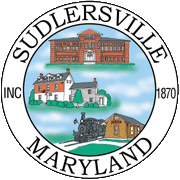 ELECTED AND APPOINTED OFFICIALS OF SUDLERSVILLETown Manager:			Virginia AlbersTown Commissioners:	Keith Griffith- President					Kevin Kerr					Larry Leonard					Laura McMullen					John HaagPlanning Committee:		Reese Coleman-President					E.T. Kimble-Assistant Chair					Faye Williams					Andrea HaagCommissioners Meeting: the first Wednesday of every month at 6:30 PMPlanning Commission Meeting: Third Thursday of every month at 7:00 PM, As needed basis the First Thursday of Every month at 7:00 PMTown Historyhe community that was to become Sudlersville took root in 1740 when Joseph Sudler, a Kent Island landowner, purchased 800 acres south of the Chester River. The land included the homestead known as Sledmore, which had been built in 1713. Most likely, his son Richard was the first Sudler to live there; he died in 1797 and was buried in the family graveyard. Since that time until the present day, a continuity of direct descendants of the Sudler family has lived at Sledmore and elsewhere in Sudlersville.In 1811, Dixon's Tavern and a post office were established near Sledmore in the village called Sudler's Cross Roads. That name was changed to Sudlersville in 1839. By the mid-1800s, the village had 15 houses, a general store, a Methodist Church, and a blacksmith. At the end of the century, there were about 40 houses and an assortment of commercial, ecclesiastical, and educational institutions. One of those was the Asbury Methodist Episcopal Church, which now houses the Sudlersville Memorial Library.The historic Sudlersville Train Station was purchased in 1987 and restored by the Sudlersville Community Betterment Club (SCBC).  This Club was established in 1916 by members of the Town of Sudlersville, Maryland, who were interested in preserving the heritage of the Town and sought to improve the quality of life for its citizens.  Today, the station is a museum displaying artifacts of the Town of Sudlersville and surrounding area, railroad history and memorabilia of a notable former resident, National Baseball Hall of Fame's, Jimmie Foxx.  The Train Station is located at 101 S. Lind   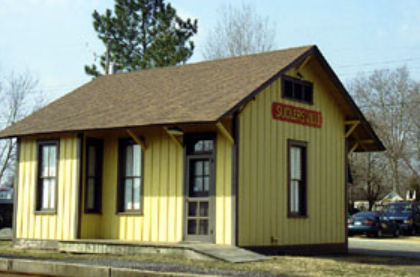       Sudlersville Community Betterment ClubWas established in 1916 by members of the town of Sudlersville Who were interested in preserving the Heritage of the TownToday We own and maintain theJimmie Foxx Statue Lot and the Sudlersville Train Station MuseumWe hold several events throughout the yearIf interested in becoming a member and Preserving HistoryEmail us at sudlersvillemuseum@gmail.comOr you can callSharon Andrews410 -703-9212Local BusinessSudlersville Volunteer Fire Co.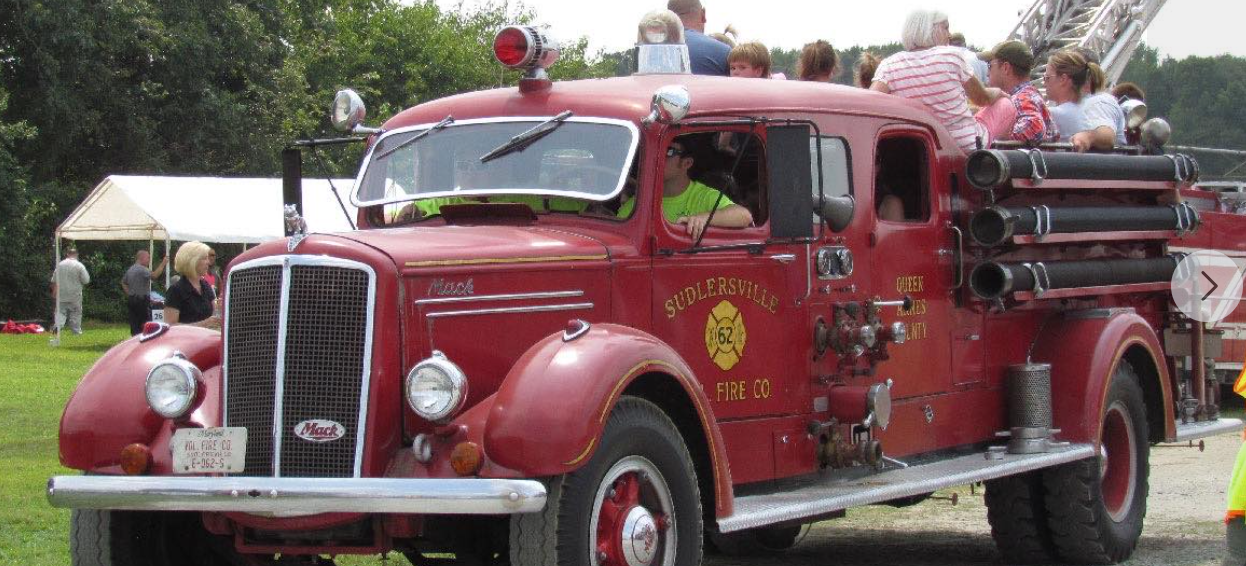 203 N. Church StreetPO Box 61Sudlersville, MD 21668svfc6.comLocal ChurchesLocal ProvidersSenior Centers and Living Facilities